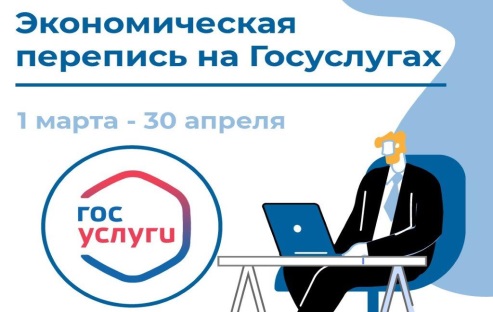 Что перепись малого бизнеса онлайнГде на портале «Госуслуги»Когда до 1 мая 2021 годаС 1 марта 2021 года на Едином портале государственных услуг стартовал прием статистических отчетов в рамках Экономической переписи малого и среднего бизнеса за 2020 год (сплошного наблюдения) в упрощенном режиме.Для предоставления сведений по форме № 1-предприниматель индивидуальному предпринимателю будет достаточно наличия на портале подтвержденной учетной записи.Юридическим лицам услуга по заполнению формы № МП-сп будет доступна при наличии подтвержденной учетной записи и электронной подписи.Для получения услуги обращайтесь по адресам:https://www.gosuslugi.ru/10065/1 – форма № 1-предприниматель; – форма № МП-СП.или Gosuslugi.ru: Поиск «Росстат» - «Экономическая перепись малого и среднего бизнеса за 2020 год» - выбор услуги.Прием отчетов будет проходить до 30 апреля включительно.Если у Вас возникнут вопросы или понадобится помощь, специалисты Калугастата  окажут консультационную поддержку.Контактная информация:8 (4842) 76-23-36, 74-66-24, 76-23-39Е-mail:kalugastat@gks.ru, P40_PodkopaevaSV@gks.ru, P40_MashnenkovaEL@gks.ru,P40_NedelchevTF@gks.ru,  P40_DenisovaLN@gks.ruТерриториальный орган Федеральной службыгосударственной статистики по Калужской области248000, г. Калуга, ул. Марата, д.7